 	 	H&C™ CLEARPROTECT™WATER-BASED 2-PART POLYURETHANE 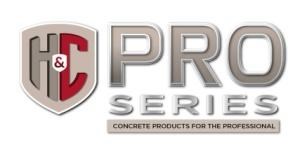 CLEAR COAT - SATIN 		ПРОЗРАЧНАЯ ЗАЩИТА 	 	Водный 2-х Компонентный Полиуретановый Прозрачный Полуматовый Лак 	 	H&C™ CLEARPROTECT™ WATER-BASED 2-PART POLYURETHANE CLEAR COAT - SATIN ПРОЗРАЧНАЯ ЗАЩИТА 	 	Водный 2-х Компонентный Полиуретановый  ИНСТРУКЦИИ ПО НАНЕСЕНИЮ  Смешивание: 	Лак 	H&C™ 	CLEARPROTECT™ 	WATER-BASED POLYURETHANE CLEAR COAT является катализируемым покрытием. Часть А (прозрачное покрытие) и Часть В (отвердитель) должны быть смешаны перед использованием следующим образом:  *Размешать Компонент А (смолу), используя дрель на низких оборотах и лопатку. Мешать 1 минуту до однородной консистенции. Следить за тем, чтобы пузырьки воздуха не попадали в материал при размешивании.  *Добавить 3 части Компонента А (смолы) к 1 части Компонента В (отвердителя). Мешать 3 минуты до однородной консистенции, используя дрель на низких оборотах и лопатку. Время на индукцию не требуется. Материал можно наносить сразу же после смешивания.  *для полностью заполненных банок ВАЖНО: сухой воздух и высокие температуры могут привести к тому, что покрытие будет не успевать как следует выравниваться. При таких условиях или если вы заметите, что материал не разглаживается, разбавьте покрытие до 20% водопроводной водой.  Когда Наносить: Температура бетонного основания и температура воздуха во время нанесения и полимеризации лака H&C™ CLEARPROTECT™ WATER-BASED POLYURETHANE CLEAR COAT должны быть в пределах 10°С-32°С. Температура основания должна быть не ниже 3°С над точкой росы.  Как Наносить: Нанести смешанный материал малярным валиком с длиной ворса 0.64-0.95см, исходя из укрывистости 6.1-9.8 м2/л с толщиной мокрого слоя 152.4-101.6 мкм (6-4 мил). Покрытие будет быстро схватываться после нанесения, поэтому во избежание образования «полос», новые мазки наносить во влажный край предыдущих. Если появляются полосы, обработайте поверхность в поперечном направлении. Наносить покрытие равномерно, чтобы поверхность была полностью прокрашена. Не наносить слишком много материала. Это может привести к появлению белых пятен. Дать высохнуть не менее 24 часов перед использованием колесного транспорта и контактом с водой.   Второй Слой: Если потребуется второй слой лака H&C™ CLEARPROTECT™ WATER-BASED POLYURETHANE CLEAR COAT, нанести второй слой в течение от 2 до 4 часов после нанесения первого слоя. Покрытие полимеризуется в очень твердую, стеклообразную пленку. Поэтому повторное нанесение покрытия после его полимеризации затруднено. Используйте спец. ботинки с шипами (первый слой будет все еще липким) и не забывайте закрашивать следы от шипов. Если первый слой полимеризовался за ночь, вам потребуется его зашкурить при помощи шлифовальной машины и абразива на сетчатой основе с зернистостью 80 единиц.    СОПРОТИВЛЕНИЕ СКОЛЬЖЕНИЮ Некоторые поверхности может потребоваться обработать специальной антискользящей добавкой для безопасности. Добавьте H&C SharkGrip Slip-Resistant Additive в финишное покрытие в соответствии с инструкциями на этикетке. Этот материла не должен быть использован в качестве аналога нескользящего покрытия.   ОЧИСТКА Сразу же удалить проливы и брызги, а также отмыть инструмент, используя теплый мыльный раствор. ОБСЛУЖИВАНИЕ Очистить слегка и среднезагрязненные поверхности раствором в соотношении 50 на 50 из очистителя - обезжиривателя CONCRETEREADY Cleaner Degreaser и воды или качественным химически нейтральным очистителем/ обезжиривателем, следуя рекомендациям по использованию производителя. Сильные загрязнения (например, масляные или жировые) очистить средством CONCRETEREADY Cleaner Degreaser 100% концентрации.  ФИЗИЧЕСКИЕ ХАРАКТЕРИСТИКИ  *Высокая влажность и низкие температуры могут повлиять на время высыхания **При хранении при температуре от 10°С до 32°С  ОПИСАНИЕ ПРОДУКТА H&C™ CLEARPROTECT™ WATER-BASED POLYURETHANE CLEAR COAT представляет собой водный двухкомпонентный полиуретановый лак с 60% содержанием сухого остатка, предназначенный для использования на бетонных основаниях и каменной/ кирпичной кладке. Связующим в этом материале является воздухопроницаемый алифатический уретан. СВОЙСТВА Обладает техническими характеристиками системы на основе растворителей, при этом легко наносится как любое водное покрытие. Создает твердое, долговечное, эстетичное покрытие.  Представлен в мате и глянце.  Отвечает самым жестким требованиям по содержанию вредных летучих органических соединений.  Обладает воздухопроницаемостью, что позволяет минимизировать удержание влаги покрытием и его повреждение.  Соответствует пищевым стандартам USDA (Министерства Сельского Хозяйства США) по безопасности.  Отличная износостойкость, адгезия и устойчивость к воздействию химикатов.  Безопасен для нанесения в заселенных зданиях.  Подходит как для коммерческого, так и для промышленного использования. РЕКОМЕНДУЕТСЯ ДЛЯ ОКРАШИВАНИЯ  Долговечное полуматовое покрытие H&C™ CLEARPROTECT™ WATER-BASED POLYURETHANE CLEAR COAT можно использовать для нанесения на большинство поверхностей из бетона и каменой/ кирпичной кладки как коммерческого, так и промышленного назначения.  Идеально подходит в качестве финишного покрытия для H&C CLEARPROTECT Epoxy Clear Coat. Также, можно наносить на декоративные системы по бетону H&C Infusion (Acetone Dye, Acid Stain & Semi-Transparent Stain) и в качестве защитного покрытия для систем по бетону DURATOP.   УКРЫВИСТОСТЬ  	6.1-9.8 (250-400) м2/л (фут2/галлон) при толщине мокрого слоя 152.4-101.6 мкм (6-4 мил)  ВАЖНО: Расход зависит от пористости и текстуры бетона.  ТЕСТИРОВАНИЕ Существует большое количество разнообразных основ, методов подготовки поверхности, методов нанесения и условий окружающей среды. Поэтому перед нанесением покрытия необходимо его протестировать на небольшом участке. ОГРАНИЧЕНИЯ Лак H&C™ CLEARPROTECT™ WATER-BASED POLYURETHANE CLEAR COAT предназначен только для профессионального использования. Нанесение покрытия толстым слоем может привести к удерживанию СО2. Покрытие не обладает стойкостью к появлению пятен от шин. ПОДГОТОВКА ПОВЕРХНОСТИ При использовании содержащего смолы материала важно проверить и правильно подготовить бетонное основание. Для обеспечения оптимальной адгезии, правильно подготовленный бетон должен быть чистым, сухим и абсорбирующим.  Свежеуложенный Бетон:  Свежеуложенный бетон должен быть выдержан не менее 28 дней. Бетон должен быть чистым, очищенным от жира, масла, цементного молока, плесени и краски. Для очистки отдельных участков использовать обезжиривающее средство H&C CONCRETEREADY Cleaner Degreaser, согласно инструкциям на этикетке. Тщательно промыть и дать высохнуть. Если есть плесень или грибок, удалить при помощи очистки раствором из 1 чашки хозяйственного отбеливателя и 1 галлона воды. Все бетонные поверхности необходимо протравить раствором H&C CONCRETEREADY ETCHING SOLUTION или соляной кислотой, следуя инструкциям на этикетке. После правильной протравки поверхность должна стать на ощупь похожей на наждачную бумагу с зернистостью 120 единиц и быстро впитывать воду. Протестируйте бетон на способность впитывать воду, побрызгав участки, на которые будет наносится покрытие, водой. Вода должна впитаться и бетон должен потемнеть через 10-15 секунд. Если вода не впитывается, использовать дополнительные методы обработки поверхности (механическое шлифование или дробеструйная обработка).   Ориентироваться на стандарты подготовки поверхности SSPCSP13/NACE 6 или ICRI No. 310 2R, CSP 1-3. Обработанный бетон должен иметь уровень рН от 6 до10. Бетон Ранее Обработанный Пропиткой или Цветной Бетон: Убедитесь в том, что ранее окрашенный бетон находится в нормальном состоянии. Очистить поверхность раствором в соотношении 50 на 50 из очистителя - обезжиривателя CONCRETEREADY Cleaner Degreaser и воды. Лак H&C™ CLEARPROTECT™ WATER-BASED POLYURETHANE CLEAR COAT можно использовать поверх декоративных пропиток по бетону H&C Infusion и Dyes, включая полупрозрачные пропитки Semi-Transparent Stain, Acetone Dye и Infusion Reactive Stain. Перед нанесением ознакомьтесь с тех. описаниями на эти продукты и узнайте время высыхания продукта.  НЕОБХОДИМЫЙ ИНСТРУМЕНТ Жесткая щетка Поливочный шланг с насадкой для мытья под давлением   Ведро Защитные очки для глаз  Респиратор для защиты органов дыхания Перчатки  Прозрачный Полуматовый Лак Свойство Метод Испытания Значение Время Высыхания  при 25°C и относительной влажности 50%*: До отлипа 4-6 часов Неинтенсивное движение (пешеходное)  24 часа Интенсивное движение 48-72 часа Нанесение следующего слоя 2 часа Срок годности после смешивания компонентов 1.5 часа Летучие Органические Соединения (VOC) EPA Method 24 <50 г/л после смешивания Статический Коэффициент Трения NFSI Method B101.3-2012 и В101.1-2009 C добавкой SharkGrip Wet SCOF.68 Wet DCOF.52 Без добавки SharkGrip Wet SCOF.71 Wet DCOF.441 Степень Глянца Полумат Абразивостойкость  ASTM D4060, CS17 Wheel, 1,000 циклов 41 мг потери Определение Твердости по Карандашной Шкале: ASTM D3363 4H Тест на Адгезию ASTM D7234 333 psi повреждение бетона Сопротивление Воздействию Химикатов Бензин Трансмиссионная жидкость Тормозная жидкость Антифриз  Моторное масло 5% NaCl 5% NaOH Соляная кислота  SafKleen 10% отбеливатель CIP 100 Vesphene LPHsE 25% Фосфорная кислота 50% Гидкроскид натрия Изопропиловый спирт    Без эффекта Без эффекта Без эффекта Без эффекта Без эффекта Без эффекта Без эффекта Без эффекта Без эффекта Без эффекта Без эффекта Без эффекта Без эффекта Без эффекта Без эффекта Без эффекта Твердых Частиц  По Весу По Объему  60+2% 50+2% Вес галлона  4.6+0.1кг После смешивания 1.28кг/л Срок Годности** в неоткрытой банке Часть А: 12 месяцев Часть В: 6 месяцев 